Как будут выплачивать пособия, переданные в ПФР от органов социальной защиты населенияКраснодар, 24 января 2022 года. Напомним, что с 1 января 2022 года Пенсионный фонд назначает и выплачивает меры поддержки (ранее назначали и выплачивали органы социальной защиты населения), которые получают 5 категорий граждан*: неработающие граждане, имеющие детей (ежемесячное пособие неработающим гражданам по уходу за ребенком до 1,5 лет; пособие по беременности и родам женщинам, уволенным в связи с ликвидацией организации; единовременное пособие при рождении ребенка; единовременное пособие при передаче ребенка на воспитание в семью; единовременное пособие беременной жене военнослужащего, проходящего военную службу по призыву; ежемесячное пособие на ребенка военнослужащего, проходящего военную службу по призыву); лица, подвергшиеся воздействию радиации; реабилитированным жертвам политических репрессий; инвалиды (дети-инвалиды), имеющие транспортные средства по медицинским показаниям; военнослужащие и члены их семей, пенсионное обеспечение которых осуществляет ПФР.До конца января 2022 года Отделение Пенсионного фонда Российской Федерации по Краснодарскому краю произведет выплату мер социальной поддержки, принятых с начала 2022 года от органов социальной защиты населения, на общую сумму 330 млн. рублей для порядка 50 тысяч получателей.Выплата осуществляется через Почту России и кредитные организации. Граждане, получающие пособия в кредитных организациях (банках), пособия за январь 2022 года уже получили. Почта России продолжает доставлять пособия за январь 2022 года по утвержденному графику. Уточнить дату доставки пособий можно в своем отделении почтовой связи.ВАЖНО! Выплата пособий за январь 2022 года ДОСРОЧНАЯ. Порядок выплат предусматривает перечисление средств с 1 по 25 число месяца, следующего за месяцем, за который выплачивается пособие, т.е. Пенсионный фонд должен был начать перечислять за январь 2022 году в феврале, за февраль 2022 года в марте, за март 2022 года в апреле. В феврале за январь 2022 года деньги поступят только по новым назначениям, тем гражданам, которые оформят выплаты в январе и феврале.Выплату за февраль 2022 года граждане получат в первых числах марта. Начиная с марта, перечисление средств вернется к стандартному графику, согласно которому пособия за предыдущий месяц выплачиваются в новом месяце.Например: Екатерина Иванова, неработающая мама из г. Курганинска, получает пособие на ребёнка до 1 года 6 месяцев в отделении почтовой связи каждый месяц 3-го числа. За январь 2022 года это пособие Елена должна была получить 3 февраля, но получила ДОСРОЧНО в январе по утвержденному Почтой России графику. Далее за февраль 2022 года эту выплату Екатерина Иванова получит в марте, в обычные сроки, 3 числа.Напомним, что получить информацию по вопросам назначения выплат, переданных Пенсионному фонду из органов социальной защиты населения, можно на сайте ПФР, по телефону регионального контакт-центра ПФР на территории Краснодарского края 8(800)600-03-55, а также в официальных  аккаутанах Отделения ПФР по Краснодарскому краю в Фейсбуке, Твиттере, Вконтакте, Одноклассниках, Инстаграме.* с полным перечнем переданных мер можно ознакомиться на сайте ПФРЧИТАЙТЕ НАС: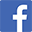 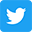 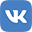 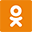 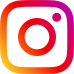 